ORDEM DO DIAgDEODATO GOMES MONTEIRO NETO                                     _______________________________            Conselheiro SuplentegConsiderando a necessidade aprovação da Súmula da 1ª Reunião Ordinária de 2023 da CEPUA CAU/MT, de 24 de janeiro de 2023, bem como a explanação realizada pelo Jurídico do CAU/MT na 119ª Reunião Plenária do CAU/MT, de 15 de janeiro de 2022 sobre a aprovação de súmulas e ata por conselheiros. Desta forma, a CEPUA CAU/MT 2023 aprova a Súmula citada na 2ª Reunião Ordinária da CEPUA CAU/MT, em 17 de fevereiro de 2023.MARISTENE AMARAL MATOS                                                   _______________________________            Membro  SÚMULA DA 1ª REUNIÃO ORDINÁRIA CEPUA - CAU/MT 2023  SÚMULA DA 1ª REUNIÃO ORDINÁRIA CEPUA - CAU/MT 2023  SÚMULA DA 1ª REUNIÃO ORDINÁRIA CEPUA - CAU/MT 2023  SÚMULA DA 1ª REUNIÃO ORDINÁRIA CEPUA - CAU/MT 2023  SÚMULA DA 1ª REUNIÃO ORDINÁRIA CEPUA - CAU/MT 2023DATA24 de janeiro de 2023 HORÁRIO09h00min às 10h50minLOCALCuiabá – MTCuiabá – MTCuiabá – MTparticipantesWeverthon Foles VeraCoordenadorparticipantesThiago Rafael PandiniCoordenador adjuntoparticipantesDeodato Gomes Monteiro NetoConselheiro suplenteAssessorIAThatielle Badini Carvalho dos Santos;Jane Machado.Thatielle Badini Carvalho dos Santos;Jane Machado.VERIFICAÇÃO DE QUÓRUMVERIFICAÇÃO DE QUÓRUMResponsávelCoordenador Weverthon Foles VerasComunicadoPresente os conselheiros Weverthon Foles Veras, Thiago Rafael Pandini e Deodato Gomes Monteiro Neto.Ausência justificada da Conselheira Maristene Amaral Matos.LEITURA, DISCUSSÃO E APROVAÇÃO DA SÚMULALEITURA, DISCUSSÃO E APROVAÇÃO DA SÚMULAResponsávelCoordenador Weverthon Foles VerasComunicado1. Súmula da 9ª Reunião Ordinária da CEPUA CAU/MT, de 02/12/2022. Aprovada por unanimidade.COMUNICAÇÕESCOMUNICAÇÕESResponsávelAssessoria da Presidência e ComissõesComunicado1. Protocolo nº. 1684124/2023, que versa sobre o Convite para o Seminário – Projeto Amazônia 2040:O Coordenador confirmou a presença no Seminário, inclusive mencionando a possibilidade de levar alguma informação/consideração dos trabalhos realizados na Comissão para a UIA.VERIFICAÇÃO DE PAUTA E EXTRA PAUTAVERIFICAÇÃO DE PAUTA E EXTRA PAUTAResponsávelCoordenador Weverthon Foles VerasComunicadoLeitura da pauta e início dos trabalhos.1Item 5 da pauta – Distribuição das matérias a serem relatadas.Relator Coordenador Weverthon Foles VerasEncaminhamentoNão há matérias a serem distribuídas, assim sendo, passo para o item 6 da pauta – Relato, discussão e apreciação das matérias. 2Protocolo nº. 1649385/2022 – Plano Diretor dos Municípios do Estado de Mato Grosso.Relator CEPUAEncaminhamentoSolicitado ao Assessor Institucional e Parlamentar relatório das respostas encaminhadas pelas Prefeituras Municipais, assim como o andamento da demanda realizada pelo Assessor Institucional e Parlamentar.3Protocolo nº. 1649385/2022 – Encontros técnicos com órgãos e instituições responsáveis pelo planejamento de políticas urbanas e ambientais municipais, estaduais e federais.Relator CEPUAEncaminhamentoSolicitação de agendamento de data para reunião com o Ministério Público do Estado de Mato Grosso e com a Associação Mato-grossense de Municípios.4Protocolo nº. 1649385/2022 – Revisão do Plano de Trabalho da CEPUA CAU/MTRelator CEPUAEncaminha-mentoApós discussão, a CAF CAU/MT emitiu a Deliberação n°. 77/2023, pela qual deliberou:“1. Retificar o plano de trabalho da CEPUA CAU/MT 2023, conforme documento anexo.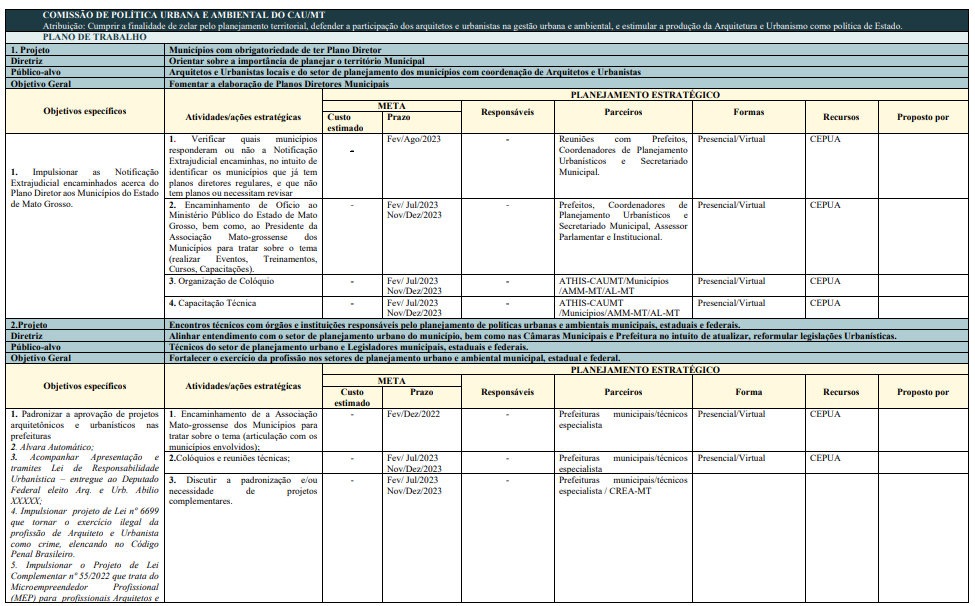 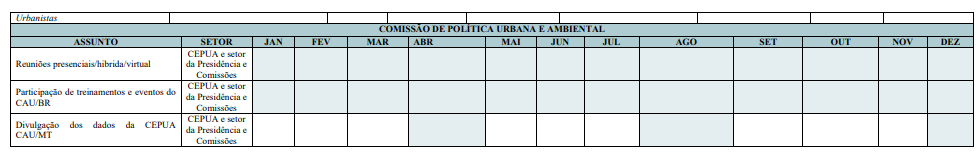 2. Esta deliberação entra em vigor nesta data.”Com 03 votos favoráveis dos Conselheiros Weverthon Foles Veras, Thiago Rafael Pandini e Deodato Gomes Monteiro Neto; 00 votos contrários; 00 abstenções; e 00 ausência.5Protocolo nº. 1649385/2022 – Calendário anual de reuniões da CEPUA CAU/MTProtocolo nº. 1649385/2022 – Calendário anual de reuniões da CEPUA CAU/MTRelator CEPUACEPUAEncaminhamentoApós discussão, a CEPUA CAU/MT emitiu a Deliberação n°. 78/2023, pela qual deliberou:“1. Aprovar o calendário de reunião da CEPUA CAU/MT do CAU/MT, conforme segue:2ª Reunião da Comissão de Política Urbana e Ambiental, será realizada no dia 17/02/2023, sexta-feira, às 09h de forma virtual/presencial/hibrida;3ª Reunião da Comissão de Política Urbana e Ambiental, será realizada no dia 17/03/2023, sexta-feira, às 09h de forma virtual/presencial/hibrida;4ª Reunião da Comissão de Política Urbana e Ambiental, será realizada no dia 14/04/2023, sexta-feira, às 09h de forma virtual/presencial/hibrida;5ª Reunião da Comissão de Política Urbana e Ambiental, será realizada no dia 19/05/2023, sexta-feira, às 09h de forma virtual/presencial/hibrida;6ª Reunião da Comissão de Política Urbana e Ambiental, será realizada no dia 16/06/2023, sexta-feira, às 09h de forma virtual/presencial/hibrida;7ª Reunião da Comissão de Política Urbana e Ambiental, será realizada no dia 21/07/2023, sexta-feira, às 09h de forma virtual/presencial/hibrida;8ª Reunião da Comissão de Política Urbana e Ambiental, será realizada no dia 18/08/2023, sexta-feira, às 09h de forma virtual/presencial/hibrida;9ª Reunião da Comissão de Política Urbana e Ambiental, será realizada no dia 15/09/2023, sexta-feira, às 09h de forma virtual/presencial/hibrida;10ª Reunião da Comissão de Política Urbana e Ambiental, será realizada no dia 20/10/2023, sexta-feira, às 09h de forma virtual/presencial/hibrida;11ª Reunião da Comissão de Política Urbana e Ambiental, será realizada no dia 10/11/2023, sexta-feira, às 09h de forma virtual/presencial/hibrida;12ª Reunião da Comissão de Política Urbana e Ambiental, será realizada no dia 01/12/2022, sexta-feira, às 09h de forma virtual/presencial/hibrida;2. Esta deliberação entra em vigor nesta data.”Com 03 votos favoráveis dos Conselheiros Weverthon Foles Vera, Thiago Rafael Pandini e Deodato Gomes Monteiro Neto; 00 votos contrários; 00 abstenções e 00 ausência.Após discussão, a CEPUA CAU/MT emitiu a Deliberação n°. 78/2023, pela qual deliberou:“1. Aprovar o calendário de reunião da CEPUA CAU/MT do CAU/MT, conforme segue:2ª Reunião da Comissão de Política Urbana e Ambiental, será realizada no dia 17/02/2023, sexta-feira, às 09h de forma virtual/presencial/hibrida;3ª Reunião da Comissão de Política Urbana e Ambiental, será realizada no dia 17/03/2023, sexta-feira, às 09h de forma virtual/presencial/hibrida;4ª Reunião da Comissão de Política Urbana e Ambiental, será realizada no dia 14/04/2023, sexta-feira, às 09h de forma virtual/presencial/hibrida;5ª Reunião da Comissão de Política Urbana e Ambiental, será realizada no dia 19/05/2023, sexta-feira, às 09h de forma virtual/presencial/hibrida;6ª Reunião da Comissão de Política Urbana e Ambiental, será realizada no dia 16/06/2023, sexta-feira, às 09h de forma virtual/presencial/hibrida;7ª Reunião da Comissão de Política Urbana e Ambiental, será realizada no dia 21/07/2023, sexta-feira, às 09h de forma virtual/presencial/hibrida;8ª Reunião da Comissão de Política Urbana e Ambiental, será realizada no dia 18/08/2023, sexta-feira, às 09h de forma virtual/presencial/hibrida;9ª Reunião da Comissão de Política Urbana e Ambiental, será realizada no dia 15/09/2023, sexta-feira, às 09h de forma virtual/presencial/hibrida;10ª Reunião da Comissão de Política Urbana e Ambiental, será realizada no dia 20/10/2023, sexta-feira, às 09h de forma virtual/presencial/hibrida;11ª Reunião da Comissão de Política Urbana e Ambiental, será realizada no dia 10/11/2023, sexta-feira, às 09h de forma virtual/presencial/hibrida;12ª Reunião da Comissão de Política Urbana e Ambiental, será realizada no dia 01/12/2022, sexta-feira, às 09h de forma virtual/presencial/hibrida;2. Esta deliberação entra em vigor nesta data.”Com 03 votos favoráveis dos Conselheiros Weverthon Foles Vera, Thiago Rafael Pandini e Deodato Gomes Monteiro Neto; 00 votos contrários; 00 abstenções e 00 ausência.ENCERRAMENTO O Coordenador Weverthon Foles Veras declara encerrada a Reunião da CEPUA às 10h50min. O Coordenador Weverthon Foles Veras declara encerrada a Reunião da CEPUA às 10h50min.WEVERTHON FOLES VERAS                                                _______________________________CoordenadorTHIAGO RAFAEL PANDINI                                                         _______________________________Coordenador adjunto